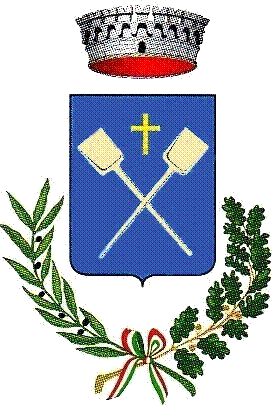  Al Comune di Palena Settore Affari Generali Via Roma, 5 66017 PALENA (CH) RICHIESTA SERVIZIO REFEZIONE SCOLASTICA A.S. 2022-2023 Il sottoscritto/a COGNOME ________________________ NOME________________ NATO/A A __________________________________ IL ________________ E RESIDENTE NEL COMUNE DI ____________________ PROV. _________________ ALLA VIA____________________________________N. __________, TEL.__________________ INDIRIZZO E-MAIL________________________________ in qualità di____________________ (specificare se di GENITORE o altro) dell'alunno/i 1) COGNOME ______________________ NOME_______________ NATO/A A IL ________________________________ ISCRITTO ALLA SCUOLA __________________ DI PALENA.2) COGNOME ______________________ NOME_______________ NATO/A A IL ________________________________ ISCRITTO ALLA SCUOLA ________________ DI PALENA.Consapevole delle conseguenze penali per dichiarazioni non veritiere e di formazione o uso di atti falsi, previste dall'art. 76 del D.P.R. 445 del 28 dicembre 2000 CHIEDEdi usufruire del servizio di refezione scolastica per l’.a.s. 2022-2023 per il minore/i sopra specificato/i. DICHIARADi essere a conoscenza che: il costo del servizio per l'anno scolastico 2022-2023 è pari ad Euro 2.00 a pasto; i buoni pasto sono acquistabili esclusivamente presso il Comune di Palena, e sono venduti in blocchi da 25 buoni non frazionabili; eventuali intolleranze o allergie a prodotti alimentari che richiedano l'adozione di un menù personalizzato devono essere comunicate esclusivamente al Settore Affari generali del Comune insieme alla idonea certificazione medica almeno cinque giorni prima dall'attivazione del servizio che, altrimenti, non potrà essere garantito. Inoltre, DICHIARA di essere a conoscenza che il trattamento dei dati personali è finalizzato alla ammissione alla frequenza del servizio di refezione nell'ambito delle attività che il Comune predispone nell'interesse pubblico e nell'esercizio dei pubblici poteri, in conformità alla disciplina in vigore, oltreché sulla base giuridica nell’interesse pubblico rilevante prevista dall’art 2 sexies comma 2 lett. s) e u) del D.lgs. 196/03 e smi. eAUTORIZZACodesta Amministrazione al trattamento degli stessi e alla diffusione a terzi esclusivamente nei limiti e con le modalità necessarie allo svolgimento delle finalità istituzionali dell'Ente. Si allega copia del documento di identità.Palena _______________ IL RICHIEDENTE